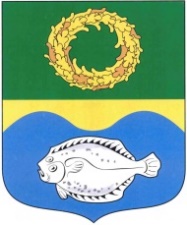 ОКРУЖНОЙ СОВЕТ ДЕПУТАТОВМУНИЦИПАЛЬНОГО ОБРАЗОВАНИЯ«ЗЕЛЕНОГРАДСКИЙ МУНИЦИПАЛЬНЫЙ ОКРУГКАЛИНИНГРАДСКОЙ ОБЛАСТИ»РЕШЕНИЕот 15 ноября 2023 г.                                                                                № 326Зеленоградск                      О внесении изменений в Положение об организации и осуществлении муниципального контроля за исполнением единой теплоснабжающей организацией обязательств по строительству, реконструкции и (или) модернизации объектов теплоснабжения на территории Зеленоградского муниципального округа, утверждённое решением окружного Совета депутатов Зеленоградского муниципального округа от 29 июня 2022 года № 207В соответствии с Федеральным законом от 31.07.2020 № 248-ФЗ «О государственном контроле (надзоре) и муниципальном контроле в Российской Федерации», Федеральным законом от 06.10.2003 № 131-ФЗ «Об общих принципах организации местного самоуправления в Российской Федерации» окружной Совет депутатов Зеленоградского муниципального округаРЕШИЛ:Внести в Положение об организации и осуществлении муниципального контроля за исполнением единой теплоснабжающей организацией обязательств по строительству, реконструкции и (или) модернизации объектов теплоснабжения на территории Зеленоградского муниципального округа, утверждённое решением окружного Совета депутатов Зеленоградского муниципального округа от 29 июня 2022 года № 207 следующие изменения:приложение к Положению изложить в следующей редакции:«Приложениек Положению об организации и осуществлении муниципального контроля за исполнением единой теплоснабжающей организацией обязательств по строительству, реконструкции и (или) модернизации объектов теплоснабжения на территории Зеленоградского муниципального округаИндикаторы риска нарушения обязательных требований в сфере теплоснабжения, применяемые как основание для проведениявнеплановых контрольных мероприятий при осуществлениимуниципального контроля за исполнением единойтеплоснабжающей организацией обязательствпо строительству, реконструкции и (или) модернизацииобъектов теплоснабжения на территорииЗеленоградского муниципального округа1. Две и более аварии, произошедшие на одних и тех же объектах теплоснабжения в течение трёх месяцев подряд.2. Получение информации от комитета по строительству, жилищно-коммунальному хозяйству и благоустройству администрации Зеленоградского муниципального округа об обращении двух и более потребителей по вопросам надёжности теплоснабжения, а также разногласий, возникающих между единой теплоснабжающей организацией и потребителями тепловой энергии, в течение трёх месяцев подряд.3. Отсутствие информации об исполнении предписания об устранении выявленных нарушений обязательных требований, выданного по итогам контрольного мероприятия.».Опубликовать решение в газете «Волна» и разместить на официальном сайте органов местного самоуправления Зеленоградского муниципального округа.Решение вступает в силу после его официального опубликования.Глава Зеленоградского муниципального округа                                 Р.М. Килинскене